В соответствии с Федеральным законом от 12.06.2002 № 67-ФЗ «Об основных гарантиях избирательных прав и права на участие в референдуме граждан Российской Федерации», Законом Оренбургской области от 05.11.2009 № 3209/719-IV-ОЗ «О выборах депутатов представительных органов муниципальных образований в Оренбургской области», по согласованию с территориальной избирательной комиссией Соль-Илецкого городского округа постановляю:1. Выделить специальные места для бесплатного размещения печатных агитационных материалов по выборам депутатов Совета депутатов муниципального образования Соль-Илецкий городской округ Оренбургской области второго созыва, назначенным на 13 сентября 2020 года, расположенные на территории муниципального образования Соль-Илецкий городской округ Оренбургской области согласно приложению 1 к настоящему постановлению.2. Печатные агитационные материалы могут размещаться в помещениях, на зданиях, сооружениях и иных объектах (за исключением мест, предусмотренных пунктом 1 настоящего постановления) только при наличии письменного согласия собственников, владельцев указанных объектов (приложение 2) к настоящему постановлению.3. Запрещается размещать агитационные материалы на памятниках, обелисках, зданиях, сооружениях и в помещениях, имеющих историческую, культурную или архитектурную ценность. Запрещается размещать агитационные материалы в зданиях, в которых размещены избирательные комиссии, помещения для голосования, и на расстоянии менее 50 метров от входа в них.4. Главным специалистам территориальных отделов администрации городского округа в срок до 10 августа 2020 года обеспечить подготовку специальных мест для размещения печатных агитационных материалов, расположенных на территории сельских населённых пунктов.5. Директору МБУ «Отдел материально-технического обеспечения» (Яриахметов Р.Р.) в срок до 10 августа 2020 года обеспечить готовность информационных стендов, закрепленных за учреждением, для размещения печатных агитационных материалов.6. Директору МКУ «Управление городского хозяйства Соль-Илецкого городского округа» (Дружченко А.В.) в срок до 10 августа 2020 года обеспечить готовность информационных стендов, расположенных в остановочных павильонах, закрепленных за учреждением, для размещения печатных агитационных материалов.7. Директору МУП «БИО г. Соль-Илецка» (Адоньев С.Ю.) в срок до 10 августа 2020 года обеспечить готовность информационных стендов, расположенных в остановочных павильонах, закрепленных за предприятием, для размещения печатных агитационных материалов.8. Контроль за исполнением настоящего постановления возложить на заместителя главы администрации городского округа – руководителя аппарата В. М. Немича.9. Настоящее постановление вступает в силу после его официального опубликования (обнародования).Разослано: в прокуратуру Соль-Илецкого района, в дело, в территориальную избирательную комиссию Соль-Илецкого городского округа.Приложение 1к постановлению администрациимуниципального образованияСоль-Илецкий городской округ Оренбургской областиот 31.07.2020 № 2255-пСписок специальных местдля бесплатного размещения печатных агитационных материаловпо выборам депутатов Совета депутатов муниципального образования Соль-Илецкий городской округ Оренбургской области второго созыва, назначенным на 13 сентября 2020 года, расположенных на территории муниципального образования Соль-Илецкий городской округ Оренбургской областиПриложение 2к постановлению администрациимуниципального образованияСоль-Илецкий городской округ Оренбургской областиот 31.07.2020 № 2255-пСогласиесобственника, владельца объектана размещение печатных агитационных материаловпо выборам депутатов Совета депутатов муниципального образования Соль-Илецкий городской округ Оренбургской области второго созыва, назначенным на 13 сентября 2020 годаЯ,____________________________________________________________, (фамилия, имя, отчество) _______________________________________________________________________________________________________________________________(должность) (наименование предприятия, учреждения)даю согласие на размещение печатных агитационных материалов по выборам депутатов Совета депутатов муниципального образования Соль-Илецкий городской округ Оренбургской области второго созыва, назначенным на 13 сентября 2020 года, на здании/в помещении здания (нужное подчеркнуть)____________________________________________________________________________________________________________________________________, расположенного по адресу: ______________________________________, улица ____________________, дом ___________. И обязуюсь обеспечить кандидатам, избирательным объединениям равные условия для размещения агитационных материалов согласно п. 9 ст. 54 Федерального закона от 12.06.2002 № 67-ФЗ «Об основных гарантиях избирательных прав и права на участие в референдуме граждан Российской Федерации».«_____» __________ 2020 г.              ___________   ___________________(подпись)          (расшифровка подписи)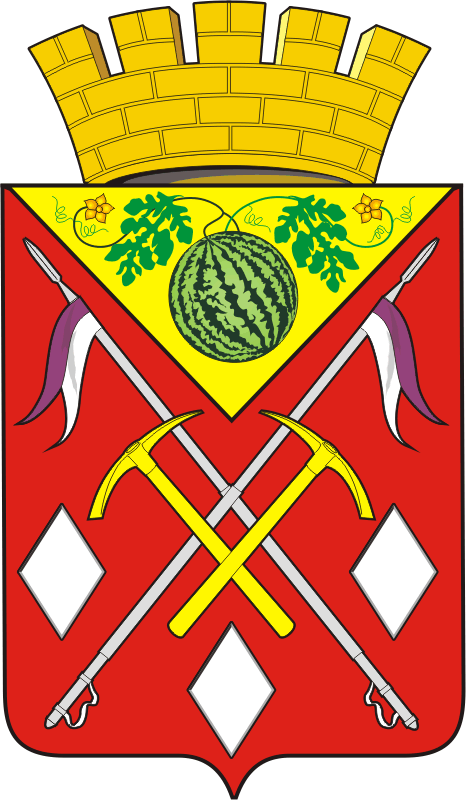 АДМИНИСТРАЦИЯМУНИЦИПАЛЬНОГООБРАЗОВАНИЯСОЛЬ-ИЛЕЦКИЙГОРОДСКОЙ ОКРУГОРЕНБУРГСКОЙ ОБЛАСТИПОСТАНОВЛЕНИЕ31.07.2020 № 2255-пГлава муниципального образования Соль-Илецкий городской округА.А. Кузьмин№п/п№ избира-тельного участкаЦентр участковой избирательной комиссии и помещения для голосованияСпециальное место для бесплатного размещения печатных агитационных материалов1577Здание Боевогорского сельского дома культурыМагазин Соль-Илецкого РАЙПО, расположенный по адресу: с. Боевая Гора, пер. Школьный, 15 (по согласованию)1578Здание сельского клуба ст. МаячнаяМагазин Соль-Илецкого РАЙПО, расположенный по адресу: ст. Маячная, ул. Элеваторная, 1 (по согласованию)1579Здание Буранного сельского дома культурыДоска объявлений Буранного территориального отдела администрации Соль-Илецкого городского округа, расположенная по адресу: с. Буранное, ул. Кооперативная, 26 а1579Здание Буранного сельского дома культурыДоска объявлений около магазина Соль-Илецкого РАЙПО, расположенная по адресу: с. Буранное, ул. Кооперативная, 23 а (по согласованию)1580Здание Ветлянского сельского дома культурыМагазин № 4 Соль-Илецкого РАЙПО, расположенный по адресу: с. Ветлянка, ул. Советская, 39 "А"(по согласованию)1581Здание Григорьевского сельского дома культурыДоска объявлений Григорьевского территориального отдела администрации Соль-Илецкого городского округа, расположенная по адресу: с. Григорьевка, ул. Советская, 80 а1582Здание сельского клуба д. ВозрождениеИнформационный стенд около магазина Соль-Илецкого РАЙПО, расположенный по адресу: д. Возрождение, ул. Овражная, 12 (по согласованию)1583Здание МОБУ «Казанская основная общеобразовательная школа» Соль-Илецкого городского округаИнформационный стенд СК п. Казанка, расположенный по адресу: пос. Казанка, пер. Школьный, 1.1584Здание ФКУ КП-12 УФСИН России по Оренбургской области, класс для проведения занятий с личным составом Информационный стенд, расположенный около магазина «Лада», пос. Чашкан, пер. Восточный, 7 (по согласованию)1585Здание Дружбинского сельского дома культурыДоска объявлений, расположенная по адресу: с. Дружба, ул. Тополиная, 281585Здание Дружбинского сельского дома культурыДоска объявлений, расположенная по адресу:с. Дружба, ул. Школьная, 91586Здание Изобильного сельского дома культурыИнформационный стенд около магазина № 6 Соль-Илецкого РАЙПО, расположенный по адресу: с. Изобильное, ул. А. Смирнова, 7 (по согласованию)1586Здание Изобильного сельского дома культурыДоска объявлений Изобильного территориального отдела администрации Соль-Илецкого городского округа, расположенная по адресу: с. Изобильное, ул. А. Смирнова, 21587Здание сельского клуба ст. ЦвиллингаМагазин № 9 Соль-Илецкого РАЙПО, расположенный по адресу: ст. Цвиллинга, ул. Элеваторная, 21 (по согласованию)1588Здание Кумакского сельского дома культурыДоска объявлений Кумакского территориального отдела администрации Соль-Илецкого городского округа, расположенная около магазина «Родник» по адресу: с. Кумакское, ул. Центральная, 351589Здание Красномаякского сельского дома культурыИнформационный стенд СДК пос. Маякское, расположенный по адресу: пос. Маякское, ул. Центральная, 481590Здание МОБУ «Ащебутакская средняя общеобразовательная школа» Соль-Илецкого городского округа Оренбургской областиИнформационный стенд СК с. Ащебутак, расположенный по адресу: с. Ащебутак, ул. Центральная, 341591Здание МДОБУ «Детский сад «Теремок» посёлка МалопрудноеСоль-Илецкого городского округаМагазин Соль-Илецкого РАЙПО, расположенный по адресу: пос. Малопрудное, ул. Первомайская, 15 А (по согласованию)1592Филиал Красномаякской СОШ, здание школы с. Елшанка, ул. Магистральная 13Магазин № 3а Соль-Илецкого РАЙПО, расположенный по адресу: с. Елшанка, ул. Центральная, 23 а (по согласованию)1593Здание Линёвского сельского дома культурыИнформационный стенд, расположенный на здании СПК колхоз «Линёвский», с. Линёвка, ул. Советская, 751594Здание Михайловского сельского дома культурыИнформационный стенд Михайловского территориального отдела администрации Соль-Илецкого городского округа, расположенный по адресу: с. Михайловка, ул. 50 лет Октября, 21595Здание Смирновского сельского клубаМагазин Соль-Илецкого РАЙПО, расположенный по адресу: с. Смирновка, ул. Новая, 7 (по согласованию)1596Здание Новоилецкого сельского дома культурыДоска объявлений Новоилецкого территориального отдела администрации Соль-Илецкого городского округа, расположенная по адресу: с. Новоилецк, ул. Кирова, 50 АМагазин Соль-Илецкого РАЙПО, расположенный по адресу: с. Новоилецк, ул. Кирова, 40 (по согласованию)1597Здание Перовского сельского дома культурыИнформационный стенд, расположенный у здания МОБУ «Перовская средняя общеобразовательная школа», с. Перовка, ул. Советская, 151598Здание Мещеряковского сельского клубаМагазин Соль-Илецкого РАЙПО, расположенный по адресу: с. Мещеряковка, ул. Советская, 21 (по согласованию)1599Здание Первомайского сельского дома культурыИнформационный стенд, расположенный около магазина «Родник», ул. Советская, 631600Здание Егинсайского сельского клубаИнформационный стенд, расположенный у здания фельдшерско-акушерского пункта, с. Егинсай,ул. Центральная, 191601Здание МОБУ «Покровская средняя общеобразовательная школа» Соль-Илецкого городского округаИнформационный стенд Покровского территориального отдела администрации Соль-Илецкого городского округа, расположенный по адресу: с. Покровка, ул. Ахметгалиева, 261602Здание Пригородного сельского дома культурыИнформационный стенд Пригородного территориального отдела администрации Соль-Илецкого городского округа, расположенный по адресу: пос. Шахтный, ул. Школьная, 2 а1603Читальный зал библиотеки села СаратовкаИнформационные стенды, расположенные по адресу: с. Саратовка, ул. Калинина, 42; ул. Калинина, 1501604Сельский клуб посёлка Кирпичный ЗаводИнформационный стенд, расположенный около многоквартирного дома по адресу: п. Кирпичный Завод, ул. Центральная, 161605Здание Трудового сельского дома культурыИнформационный стенд Трудового территориального отдела администрации Соль-Илецкого городского округа, расположенный по адресу: с. Трудовое, ул. Алехина, 371606Здание Тамар-Уткульского сельского дома культурыМагазин Соль-Илецкого РАЙПО, расположенный по адресу: с. Тамар-Уткуль, ул. Кооперативная, 1 (по согласованию)1607Здание МОБУ «Троицкая средняя общеобразовательная школа» Соль-Илецкого городского округаИнформационный стенд Троицкого территориального отдела администрации Соль-Илецкого городского округа, расположенный по адресу: с. Троицк, ул. Центральная, 31 1608Здание Угольного сельского дома культурыИнформационный стенд Угольного территориального отдела администрации Соль-Илецкого городского округа, расположенный у здания ФАП по адресу: с. Угольное, на пересечении ул. Калинина и пер. Центральный1609Здание Сухореченского сельского клубаИнформационный стенд магазина Соль-Илецкого РАЙПО, расположенный по адресу: с. Сухоречка, ул. Тополиная, 21 (по согласованию)1610Здание Цвиллингского сельского дома культурыМагазин Соль-Илецкого РАЙПО, расположенный по адресу: пос. Дивнополье, ул. Советская, 33 а1612Здание клуба (микрорайон Мирный)Магазин Соль-Илецкого РАЙПО, расположенный по адресу: г. Соль-Илецк, ул. Центральная, 6 (Мирный)(по согласованию)1613Здание МОАУ «Средняя общеобразовательная школа № 5 г. Соль-Илецка»Информационный стенд, расположенный по адресу:г. Соль-Илецк, ул. Молодёжная1614Здание МДОБУ «Детский сад общеразвивающего вида № 1 «Ромашка» г. Соль-ИлецкаМагазин «Олива», расположенный по адресу: г. Соль-Илецк, ул. Степана Разина, 62(по согласованию)1615Здание МБУК «Центр культурного развития» муниципального образования Соль-Илецкий городской округ Оренбургской областиИнформационный стенд, находящийся в остановочном павильоне «Центр культурного развития», расположенный по адресу: г. Соль-Илецк, ул. Персиянова1616Здание МОБУ «Средняя общеобразовательная школа № 2г. Соль-Илецка»Информационный стенд, находящийся в остановочном павильоне «Библиотека», расположенный по адресу: г. Соль-Илецк, ул. Уральская1617Здание Дома культурыМагазин «Олива», расположенный по адресу:г. Соль-Илецк, ул. Ленинградская, 1 А(по согласованию)1618Здание клуба им. МаяковскогоМагазин «Олива», расположенный по адресу: г. Соль-Илецк, ул. Московская, 84 А(по согласованию)1619Здание клуба им. ЛенинаМагазин «Олива», расположенный по адресу: г. Соль-Илецк, ул. Победы, 98 А(по согласованию)1620Здание клуба «Горняк»Магазин «Олива», расположенный по адресу: г. Соль-Илецк, ул. Кооперативная, 1 А(по согласованию)1621Здание МОАУ «Средняя общеобразовательная школа № 4 г. Соль-Илецка»Магазин «Олива», расположенный по адресу: г. Соль-Илецк, ул. Володарского, 113 А(по согласованию)1622Здание МБУДО «Центр творческого развития» Соль-Илецкого городского округаМагазин Соль-Илецкого РАЙПО, расположенный по адресу: г. Соль-Илецк, ул. Промышленная, 2(по согласованию)1623Помещение административного здания ООО «Соль-Илецкагропромэнерго»Информационный стенд, расположенный около магазина Соль-Илецкого РАЙПО по адресу: г. Соль-Илецк, ул. Зелёный Клин1624Здание Соль-Илецкого дорожного управленияИнформационный стенд, находящийся в остановочном павильоне «Дорожное управление», расположенныйпо адресу: г. Соль-Илецк, ул. Гатчинская1625Здание МОБУ «Средняя общеобразовательная школа № 1 г. Соль-Илецка»Информационный стенд, находящийся в остановочном павильоне «Школа № 1», расположенный по адресу: г. Соль-Илецк, ул. Советская1626Здание МОБУ «Средняя общеобразовательная школа № 7г. Соль-Илецка»Информационный стенд, расположенный по адресу: г. Соль-Илецк, ул. Вокзальная в районе железнодорожного вокзала1627Здание МОБУ «Лицей Соль-Илецкого городского округа Оренбургской области»Магазин Соль-Илецкого РАЙПО, расположенный по адресу: г. Соль-Илецк, ул. Уральская, 135 А(по согласованию)1628Здание МДОБУ «Детский сад № 13 «Арбузёнок» г. Соль-Илецка»Информационный стенд, расположенный около магазина Соль-Илецкого РАЙПО по адресу: г. Соль-Илецк, ул. Свободы